     АДМИНИСТРАЦИЯ   СПАССКОГО СЕЛЬСОВЕТА                                 САРАКТАШСКОГО РАЙОНА ОРЕНБУРГСКОЙ ОБЛАСТИ                      П О С Т А Н О В Л Е Н И Е                 _________________________________________________________________________________________________________10.07.2019г.	                              с.  Спасское	           	                       № 28-пО выделении специальных мест для размещения печатных предвыборных  агитационных материалов по выборам Губернатора Оренбургской области	В соответствии   с Федеральным законом от 12 июня 2002 года № 67-ФЗ «Об основных гарантиях избирательных прав и права на участие в референдуме граждан Российской Федерации», пункта 6 статьи 46 Закона Оренбургской области от 25 июня 2012 года № 883/250-V-ОЗ « О выборах Губернатора Оренбургской области»:	1. Выделить специальные места для размещения печатных предвыборных агитационных материалов на территории   избирательного участка № 1505 (с.Спасское):	- Информационный стенд в здании конторы КФХ ИП Перевозников Ф.В. (по согласованию);	- Доска объявлений в магазине ПО «Саракташское»: с.Спасское ул.Луговая 49 (по согласованию).	И на территории   избирательного участка № 1506 (с.Нижнеаскарово):          - здание конторы отделения № 5 СПК колхоз «Красногорский» (по согласованию).2. Настоящее постановление вступает в силу со дня его подписания и подлежит официальному опубликованию  путём размещения на официальном сайте администрации.  3. Контроль за исполнением настоящего постановления возложить на главу администрации Спицина В.А.Глава муниципального образования                                               В.А.СпицинРазослано: орготдел, ТИК, КФХ ИП Перевозников Ф.В., ПО Спасское, СПК колхоз «Красногорский», прокуратуру района.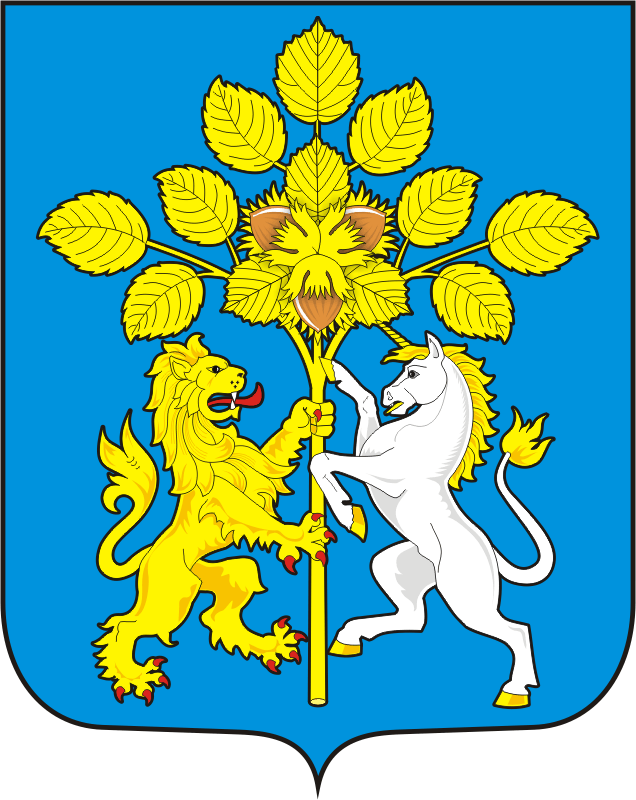 